БАШҠОРТОСТАН РеспубликаҺы                                         РЕСПУБЛИКА  БАШКОРТОСТАН      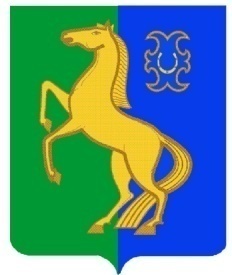             ЙƏРМƏКƏЙ РАЙОны                                                                            АДМИНИСТРАЦИЯ     муниципаль районыныҢ                                                            СЕЛЬСКОГО  ПОСЕЛЕНИЯҺигеҘенсе   Март ауыл Советы                                            ВОСЬМОМАРТОВСКИЙ  СЕЛЬСОВЕТ                 ауыл билƏмƏҺе                                                                   МУНИЦИПАЛЬНОГО     РАЙОНА                                          ХАКИМИƏТЕ                                                                               ЕРМЕКЕЕВСКИЙ  РАЙОН 452188, 8-се Март   ис. а. Мəктəп   урамы, 9                    452188,с. им. 8 Марта, ул. Школьная, 9  тел.(347 - 41)2-32-38 факс 2-32-38                                тел. (347 - 41) 2-32-38факс 2-32-38            КАРАР                               №  13               ПОСТАНОВЛЕНИЕ     «16»  май  2023 й.                                                 «16»  мая  2023 г.     Руководствуясь федеральным Законом «Об общих принципах организации местного самоуправления в РФ» и Уставом сельского поселения Восьмомартовский сельсовет муниципального района Ермекеевский район Республики БашкортостанПОСТАНОВЛЯЮ:	1. Присвоить жилой квартире  следующий  почтовый адрес: Российская Федерация, Республика Башкортостан, Ермекеевский муниципальный район, сельское поселение Восьмомартовский сельсовет, с. имени 8 Марта, ул. Советская  дом 20  кв. 1.	 2.Контроль за исполнением настоящего Постановления оставляю за собой.Глава сельского поселения Восьмомартовский сельсовет                                                   А.З.Латыпова